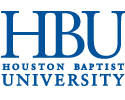      Dr. Cynthia Simpson                                                                  Dr. Charlotte Fontenot                                                                          Dr. Elizabeth Trevino        Dean, COEBS                                                                               Assistant Professor, Special Education                                                               Assistant Professor, Bilingual/ ESL